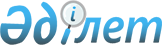 Об установлении публичного сервитута товариществу с ограниченной ответственностью "Джаркульское"Постановление акимата Камыстинского района Костанайской области от 29 мая 2020 года № 93. Зарегистрировано Департаментом юстиции Костанайской области 1 июня 2020 года № 9236
      В соответствии со статьями 17, 69, 71-1 Земельного кодекса Республики Казахстан от 20 июня 2003 года, статьей 31 Закона Республики Казахстан от 23 января 2001 года "О местном государственном управлении и самоуправлении в Республике Казахстан", акимат Камыстинского района ПОСТАНОВЛЯЕТ:
      1. Установить товариществу с ограниченной ответственностью "Джаркульское" публичный сервитут на земельный участок общей площадью 400,1 гектар, расположенный на территории Камыстинского района для разведки полезных ископаемых.
      2. Государственному учреждению "Отдел земельных отношений Камыстинского района" в установленном законодательством Республики Казахстан порядке обеспечить:
      1) государственную регистрацию настоящего постановления в территориальном органе юстиции;
      2) размещение настоящего постановления на интернет – ресурсе акимата Камыстинского района после его официального опубликования.
      3. Контроль за исполнением настоящего постановления возложить на курирующего заместителя акима Камыстинского района.
      4. Настоящее постановление вводится в действие по истечении десяти календарных дней после дня его первого официального опубликования.
					© 2012. РГП на ПХВ «Институт законодательства и правовой информации Республики Казахстан» Министерства юстиции Республики Казахстан
				
      Аким 

Г. Бекмухамедов
